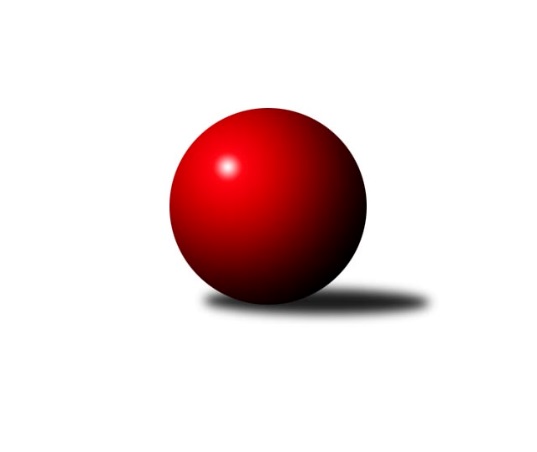 Č.4Ročník 2023/2024	24.5.2024 Mistrovství Prahy 1 2023/2024Statistika 4. kolaTabulka družstev:		družstvo	záp	výh	rem	proh	skore	sety	průměr	body	plné	dorážka	chyby	1.	KK Konstruktiva C	3	3	0	0	17.0 : 7.0 	(19.5 : 16.5)	2535	6	1763	772	40.7	2.	TJ Kobylisy A	4	3	0	1	17.5 : 14.5 	(21.5 : 26.5)	2372	6	1654	717	45.3	3.	TJ Rudná	3	2	1	0	16.0 : 8.0 	(20.0 : 16.0)	2622	5	1826	797	38.7	4.	SK Uhelné sklady	4	2	1	1	17.0 : 15.0 	(26.0 : 22.0)	2514	5	1767	747	44.8	5.	SK Žižkov C	3	2	0	1	16.0 : 8.0 	(22.0 : 14.0)	2577	4	1792	785	44.7	6.	SK Meteor Praha B	3	2	0	1	15.5 : 8.5 	(23.0 : 13.0)	2442	4	1688	754	42.7	7.	KK Slavia Praha	3	2	0	1	14.0 : 10.0 	(19.0 : 17.0)	2517	4	1755	762	49.7	8.	TJ Kobylisy B	4	2	0	2	17.0 : 15.0 	(27.5 : 20.5)	2365	4	1678	687	55.8	9.	AC Sparta B	4	1	1	2	12.5 : 19.5 	(23.0 : 25.0)	2531	3	1758	774	41.8	10.	SC Olympia Radotín	3	1	0	2	11.0 : 13.0 	(16.0 : 20.0)	2470	2	1719	751	49	11.	SK Žižkov B	4	1	0	3	12.5 : 19.5 	(22.5 : 25.5)	2515	2	1734	781	40.3	12.	KK DP Praha	4	1	0	3	10.0 : 22.0 	(16.0 : 32.0)	2368	2	1664	704	56.3	13.	SK Meteor C	3	0	1	2	10.0 : 14.0 	(18.0 : 18.0)	2492	1	1775	717	57.7	14.	VSK ČVUT	3	0	0	3	6.0 : 18.0 	(14.0 : 22.0)	2421	0	1705	716	61Tabulka doma:		družstvo	záp	výh	rem	proh	skore	sety	průměr	body	maximum	minimum	1.	TJ Kobylisy A	3	3	0	0	15.5 : 8.5 	(18.0 : 18.0)	2350	6	2384	2333	2.	TJ Kobylisy B	2	2	0	0	13.0 : 3.0 	(17.5 : 6.5)	2336	4	2349	2323	3.	SK Uhelné sklady	2	2	0	0	12.0 : 4.0 	(16.0 : 8.0)	2483	4	2515	2450	4.	SK Meteor Praha B	2	2	0	0	12.0 : 4.0 	(15.0 : 9.0)	2603	4	2707	2499	5.	TJ Rudná	1	1	0	0	6.0 : 2.0 	(8.0 : 4.0)	2640	2	2640	2640	6.	KK Konstruktiva C	1	1	0	0	6.0 : 2.0 	(6.0 : 6.0)	2442	2	2442	2442	7.	SK Žižkov C	2	1	0	1	11.0 : 5.0 	(17.0 : 7.0)	2659	2	2677	2641	8.	KK DP Praha	2	1	0	1	8.0 : 8.0 	(12.5 : 11.5)	2590	2	2602	2578	9.	SK Meteor C	2	0	1	1	7.0 : 9.0 	(13.0 : 11.0)	2513	1	2549	2477	10.	AC Sparta B	2	0	1	1	6.0 : 10.0 	(12.5 : 11.5)	2500	1	2520	2480	11.	KK Slavia Praha	0	0	0	0	0.0 : 0.0 	(0.0 : 0.0)	0	0	0	0	12.	SC Olympia Radotín	1	0	0	1	3.0 : 5.0 	(5.0 : 7.0)	2570	0	2570	2570	13.	SK Žižkov B	2	0	0	2	5.5 : 10.5 	(12.0 : 12.0)	2556	0	2585	2527	14.	VSK ČVUT	2	0	0	2	3.0 : 13.0 	(8.0 : 16.0)	2551	0	2575	2526Tabulka venku:		družstvo	záp	výh	rem	proh	skore	sety	průměr	body	maximum	minimum	1.	KK Konstruktiva C	2	2	0	0	11.0 : 5.0 	(13.5 : 10.5)	2581	4	2645	2517	2.	KK Slavia Praha	3	2	0	1	14.0 : 10.0 	(19.0 : 17.0)	2517	4	2650	2255	3.	TJ Rudná	2	1	1	0	10.0 : 6.0 	(12.0 : 12.0)	2614	3	2670	2557	4.	SK Žižkov C	1	1	0	0	5.0 : 3.0 	(5.0 : 7.0)	2494	2	2494	2494	5.	SC Olympia Radotín	2	1	0	1	8.0 : 8.0 	(11.0 : 13.0)	2421	2	2593	2248	6.	SK Žižkov B	2	1	0	1	7.0 : 9.0 	(10.5 : 13.5)	2558	2	2684	2431	7.	AC Sparta B	2	1	0	1	6.5 : 9.5 	(10.5 : 13.5)	2547	2	2560	2534	8.	SK Uhelné sklady	2	0	1	1	5.0 : 11.0 	(10.0 : 14.0)	2545	1	2569	2521	9.	SK Meteor Praha B	1	0	0	1	3.5 : 4.5 	(8.0 : 4.0)	2280	0	2280	2280	10.	VSK ČVUT	1	0	0	1	3.0 : 5.0 	(6.0 : 6.0)	2291	0	2291	2291	11.	SK Meteor C	1	0	0	1	3.0 : 5.0 	(5.0 : 7.0)	2451	0	2451	2451	12.	TJ Kobylisy A	1	0	0	1	2.0 : 6.0 	(3.5 : 8.5)	2393	0	2393	2393	13.	TJ Kobylisy B	2	0	0	2	4.0 : 12.0 	(10.0 : 14.0)	2379	0	2416	2342	14.	KK DP Praha	2	0	0	2	2.0 : 14.0 	(3.5 : 20.5)	2257	0	2397	2116Tabulka podzimní části:		družstvo	záp	výh	rem	proh	skore	sety	průměr	body	doma	venku	1.	KK Konstruktiva C	3	3	0	0	17.0 : 7.0 	(19.5 : 16.5)	2535	6 	1 	0 	0 	2 	0 	0	2.	TJ Kobylisy A	4	3	0	1	17.5 : 14.5 	(21.5 : 26.5)	2372	6 	3 	0 	0 	0 	0 	1	3.	TJ Rudná	3	2	1	0	16.0 : 8.0 	(20.0 : 16.0)	2622	5 	1 	0 	0 	1 	1 	0	4.	SK Uhelné sklady	4	2	1	1	17.0 : 15.0 	(26.0 : 22.0)	2514	5 	2 	0 	0 	0 	1 	1	5.	SK Žižkov C	3	2	0	1	16.0 : 8.0 	(22.0 : 14.0)	2577	4 	1 	0 	1 	1 	0 	0	6.	SK Meteor Praha B	3	2	0	1	15.5 : 8.5 	(23.0 : 13.0)	2442	4 	2 	0 	0 	0 	0 	1	7.	KK Slavia Praha	3	2	0	1	14.0 : 10.0 	(19.0 : 17.0)	2517	4 	0 	0 	0 	2 	0 	1	8.	TJ Kobylisy B	4	2	0	2	17.0 : 15.0 	(27.5 : 20.5)	2365	4 	2 	0 	0 	0 	0 	2	9.	AC Sparta B	4	1	1	2	12.5 : 19.5 	(23.0 : 25.0)	2531	3 	0 	1 	1 	1 	0 	1	10.	SC Olympia Radotín	3	1	0	2	11.0 : 13.0 	(16.0 : 20.0)	2470	2 	0 	0 	1 	1 	0 	1	11.	SK Žižkov B	4	1	0	3	12.5 : 19.5 	(22.5 : 25.5)	2515	2 	0 	0 	2 	1 	0 	1	12.	KK DP Praha	4	1	0	3	10.0 : 22.0 	(16.0 : 32.0)	2368	2 	1 	0 	1 	0 	0 	2	13.	SK Meteor C	3	0	1	2	10.0 : 14.0 	(18.0 : 18.0)	2492	1 	0 	1 	1 	0 	0 	1	14.	VSK ČVUT	3	0	0	3	6.0 : 18.0 	(14.0 : 22.0)	2421	0 	0 	0 	2 	0 	0 	1Tabulka jarní části:		družstvo	záp	výh	rem	proh	skore	sety	průměr	body	doma	venku	1.	SK Meteor C	0	0	0	0	0.0 : 0.0 	(0.0 : 0.0)	0	0 	0 	0 	0 	0 	0 	0 	2.	KK Konstruktiva C	0	0	0	0	0.0 : 0.0 	(0.0 : 0.0)	0	0 	0 	0 	0 	0 	0 	0 	3.	SK Uhelné sklady	0	0	0	0	0.0 : 0.0 	(0.0 : 0.0)	0	0 	0 	0 	0 	0 	0 	0 	4.	SK Žižkov B	0	0	0	0	0.0 : 0.0 	(0.0 : 0.0)	0	0 	0 	0 	0 	0 	0 	0 	5.	KK DP Praha	0	0	0	0	0.0 : 0.0 	(0.0 : 0.0)	0	0 	0 	0 	0 	0 	0 	0 	6.	TJ Rudná	0	0	0	0	0.0 : 0.0 	(0.0 : 0.0)	0	0 	0 	0 	0 	0 	0 	0 	7.	VSK ČVUT	0	0	0	0	0.0 : 0.0 	(0.0 : 0.0)	0	0 	0 	0 	0 	0 	0 	0 	8.	AC Sparta B	0	0	0	0	0.0 : 0.0 	(0.0 : 0.0)	0	0 	0 	0 	0 	0 	0 	0 	9.	TJ Kobylisy B	0	0	0	0	0.0 : 0.0 	(0.0 : 0.0)	0	0 	0 	0 	0 	0 	0 	0 	10.	SK Meteor Praha B	0	0	0	0	0.0 : 0.0 	(0.0 : 0.0)	0	0 	0 	0 	0 	0 	0 	0 	11.	TJ Kobylisy A	0	0	0	0	0.0 : 0.0 	(0.0 : 0.0)	0	0 	0 	0 	0 	0 	0 	0 	12.	SK Žižkov C	0	0	0	0	0.0 : 0.0 	(0.0 : 0.0)	0	0 	0 	0 	0 	0 	0 	0 	13.	SC Olympia Radotín	0	0	0	0	0.0 : 0.0 	(0.0 : 0.0)	0	0 	0 	0 	0 	0 	0 	0 	14.	KK Slavia Praha	0	0	0	0	0.0 : 0.0 	(0.0 : 0.0)	0	0 	0 	0 	0 	0 	0 	0 Zisk bodů pro družstvo:		jméno hráče	družstvo	body	zápasy	v %	dílčí body	sety	v %	1.	Miroslav Viktorin 	AC Sparta B 	4	/	4	(100%)	8	/	8	(100%)	2.	Vladimíra Pavlatová 	AC Sparta B 	4	/	4	(100%)	7	/	8	(88%)	3.	Stanislav Schuh 	SK Žižkov B 	4	/	4	(100%)	6.5	/	8	(81%)	4.	Karel Mašek 	TJ Kobylisy A 	3.5	/	4	(88%)	5.5	/	8	(69%)	5.	Luboš Soukup 	SK Meteor Praha B 	3	/	3	(100%)	6	/	6	(100%)	6.	Jindra Pokorná 	SK Meteor C 	3	/	3	(100%)	6	/	6	(100%)	7.	Ludmila Erbanová 	TJ Rudná 	3	/	3	(100%)	5	/	6	(83%)	8.	Karel Hybš 	KK Konstruktiva C 	3	/	3	(100%)	4.5	/	6	(75%)	9.	Stanislav Vesecký 	KK Konstruktiva C 	3	/	3	(100%)	4	/	6	(67%)	10.	Robert Kratochvíl 	TJ Kobylisy B 	3	/	4	(75%)	7	/	8	(88%)	11.	Pavel Červinka 	TJ Kobylisy A 	3	/	4	(75%)	7	/	8	(88%)	12.	Miroslav Míchal 	SK Uhelné sklady 	3	/	4	(75%)	7	/	8	(88%)	13.	Martin Novák 	SK Uhelné sklady 	3	/	4	(75%)	5.5	/	8	(69%)	14.	Jindřich Málek 	KK DP Praha 	3	/	4	(75%)	4.5	/	8	(56%)	15.	Irini Sedláčková 	SK Žižkov B 	3	/	4	(75%)	4	/	8	(50%)	16.	David Dittrich 	SK Meteor Praha B 	2.5	/	3	(83%)	4	/	6	(67%)	17.	Pavel Novák 	SK Meteor Praha B 	2	/	2	(100%)	4	/	4	(100%)	18.	Josef Pokorný 	SK Žižkov C 	2	/	2	(100%)	4	/	4	(100%)	19.	Jaroslav Pýcha 	SK Žižkov C 	2	/	2	(100%)	3	/	4	(75%)	20.	Vojtěch Zlatník 	SC Olympia Radotín 	2	/	2	(100%)	3	/	4	(75%)	21.	Vladimír Zdražil 	SC Olympia Radotín 	2	/	2	(100%)	3	/	4	(75%)	22.	Aleš Jungmann 	KK Slavia Praha 	2	/	3	(67%)	5	/	6	(83%)	23.	Zdeněk Novák 	KK Slavia Praha 	2	/	3	(67%)	5	/	6	(83%)	24.	Adam Vejvoda 	VSK ČVUT  	2	/	3	(67%)	5	/	6	(83%)	25.	Ctirad Dudycha 	SK Meteor Praha B 	2	/	3	(67%)	4	/	6	(67%)	26.	Miluše Kohoutová 	TJ Rudná 	2	/	3	(67%)	4	/	6	(67%)	27.	Jan Petráček 	SK Meteor C 	2	/	3	(67%)	4	/	6	(67%)	28.	Pavel Váňa 	SK Žižkov C 	2	/	3	(67%)	4	/	6	(67%)	29.	Petr Barchánek 	KK Konstruktiva C 	2	/	3	(67%)	4	/	6	(67%)	30.	Jiří Spěváček 	TJ Rudná 	2	/	3	(67%)	4	/	6	(67%)	31.	Petr Moravec 	TJ Kobylisy B 	2	/	3	(67%)	4	/	6	(67%)	32.	Stanislava Sábová 	SK Žižkov C 	2	/	3	(67%)	3	/	6	(50%)	33.	Tomáš Kazimour 	SK Žižkov C 	2	/	3	(67%)	3	/	6	(50%)	34.	Robert Asimus 	SC Olympia Radotín 	2	/	3	(67%)	3	/	6	(50%)	35.	Filip Knap 	KK Slavia Praha 	2	/	3	(67%)	3	/	6	(50%)	36.	Jiří Novotný 	SK Meteor Praha B 	2	/	3	(67%)	3	/	6	(50%)	37.	Milan Vejvoda 	VSK ČVUT  	2	/	3	(67%)	3	/	6	(50%)	38.	Jan Novák 	KK DP Praha 	2	/	3	(67%)	3	/	6	(50%)	39.	Tomáš Dvořák 	SK Uhelné sklady 	2	/	3	(67%)	2	/	6	(33%)	40.	Karel Vaňata 	KK Slavia Praha 	2	/	3	(67%)	2	/	6	(33%)	41.	Michal Matyska 	TJ Kobylisy B 	2	/	4	(50%)	5	/	8	(63%)	42.	Václav Bouchal 	TJ Kobylisy A 	2	/	4	(50%)	4	/	8	(50%)	43.	Zdeněk Šrot 	TJ Kobylisy B 	2	/	4	(50%)	4	/	8	(50%)	44.	Pavel Moravec 	TJ Kobylisy B 	2	/	4	(50%)	4	/	8	(50%)	45.	Jan Neckář 	SK Žižkov B 	2	/	4	(50%)	4	/	8	(50%)	46.	Jan Nowak 	TJ Kobylisy B 	2	/	4	(50%)	3.5	/	8	(44%)	47.	Miroslav Tomeš 	KK DP Praha 	2	/	4	(50%)	3.5	/	8	(44%)	48.	Kamila Svobodová 	AC Sparta B 	1.5	/	4	(38%)	4	/	8	(50%)	49.	Hana Dragounová 	SK Žižkov C 	1	/	1	(100%)	2	/	2	(100%)	50.	Luboš Kocmich 	VSK ČVUT  	1	/	1	(100%)	2	/	2	(100%)	51.	Jaroslav Pleticha ml.	KK Konstruktiva C 	1	/	1	(100%)	2	/	2	(100%)	52.	Miloslav Všetečka 	SK Žižkov B 	1	/	1	(100%)	2	/	2	(100%)	53.	Tomáš Eštók 	KK Konstruktiva C 	1	/	1	(100%)	2	/	2	(100%)	54.	Tomáš Jiránek 	KK Slavia Praha 	1	/	1	(100%)	2	/	2	(100%)	55.	Adam Rajnoch 	SK Uhelné sklady 	1	/	1	(100%)	2	/	2	(100%)	56.	Jan Knyttl 	VSK ČVUT  	1	/	1	(100%)	1	/	2	(50%)	57.	Zdeněk Míka 	SK Meteor C 	1	/	2	(50%)	3	/	4	(75%)	58.	Tomáš Pokorný 	SK Žižkov C 	1	/	2	(50%)	3	/	4	(75%)	59.	Ivana Vlková 	SK Meteor C 	1	/	2	(50%)	2	/	4	(50%)	60.	Samuel Fujko 	KK Konstruktiva C 	1	/	2	(50%)	2	/	4	(50%)	61.	Jan Hloušek 	SK Uhelné sklady 	1	/	2	(50%)	1.5	/	4	(38%)	62.	Martin Pondělíček 	SC Olympia Radotín 	1	/	2	(50%)	1	/	4	(25%)	63.	Markéta Rajnochová 	SK Uhelné sklady 	1	/	3	(33%)	3	/	6	(50%)	64.	Josef Tesař 	SK Meteor C 	1	/	3	(33%)	3	/	6	(50%)	65.	Pavel Dvořák 	SC Olympia Radotín 	1	/	3	(33%)	3	/	6	(50%)	66.	Jan Rokos 	TJ Rudná 	1	/	3	(33%)	3	/	6	(50%)	67.	Petr Knap 	KK Slavia Praha 	1	/	3	(33%)	2	/	6	(33%)	68.	Pavel Strnad 	TJ Rudná 	1	/	3	(33%)	2	/	6	(33%)	69.	Jaromír Bok 	TJ Rudná 	1	/	3	(33%)	2	/	6	(33%)	70.	Jaromír Žítek 	TJ Kobylisy A 	1	/	3	(33%)	2	/	6	(33%)	71.	Petr Dvořák 	SC Olympia Radotín 	1	/	3	(33%)	2	/	6	(33%)	72.	Pavel Mezek 	TJ Kobylisy A 	1	/	3	(33%)	2	/	6	(33%)	73.	Roman Tumpach 	SK Uhelné sklady 	1	/	3	(33%)	2	/	6	(33%)	74.	Zdeněk Cepl 	AC Sparta B 	1	/	4	(25%)	3	/	8	(38%)	75.	Pavel Černý 	SK Uhelné sklady 	1	/	4	(25%)	3	/	8	(38%)	76.	Petra Švarcová 	KK DP Praha 	1	/	4	(25%)	3	/	8	(38%)	77.	Lubomír Chudoba 	TJ Kobylisy A 	1	/	4	(25%)	1	/	8	(13%)	78.	Jan Neckář ml.	SK Žižkov B 	0.5	/	4	(13%)	3	/	8	(38%)	79.	Josef Málek 	KK DP Praha 	0	/	1	(0%)	1	/	2	(50%)	80.	Petra Šimková 	SC Olympia Radotín 	0	/	1	(0%)	1	/	2	(50%)	81.	Jan Červenka 	AC Sparta B 	0	/	1	(0%)	0.5	/	2	(25%)	82.	Karel Sedláček 	TJ Kobylisy A 	0	/	1	(0%)	0	/	2	(0%)	83.	David Knoll 	VSK ČVUT  	0	/	1	(0%)	0	/	2	(0%)	84.	Jiří Ujhelyi 	SC Olympia Radotín 	0	/	1	(0%)	0	/	2	(0%)	85.	Jiří Škoda 	VSK ČVUT  	0	/	1	(0%)	0	/	2	(0%)	86.	Jindřich Habada 	KK DP Praha 	0	/	1	(0%)	0	/	2	(0%)	87.	Michal Franc 	SK Meteor Praha B 	0	/	1	(0%)	0	/	2	(0%)	88.	Jaroslav Michálek 	KK DP Praha 	0	/	1	(0%)	0	/	2	(0%)	89.	Přemysl Šámal 	SK Meteor C 	0	/	1	(0%)	0	/	2	(0%)	90.	Vladimír Kohout 	TJ Kobylisy A 	0	/	1	(0%)	0	/	2	(0%)	91.	Anna Nowaková 	TJ Kobylisy B 	0	/	1	(0%)	0	/	2	(0%)	92.	Miroslav Kochánek 	VSK ČVUT  	0	/	2	(0%)	1	/	4	(25%)	93.	Michal Truksa 	SK Žižkov C 	0	/	2	(0%)	0	/	4	(0%)	94.	Josef Kučera 	SK Meteor C 	0	/	2	(0%)	0	/	4	(0%)	95.	Ivan Harašta 	KK Konstruktiva C 	0	/	2	(0%)	0	/	4	(0%)	96.	Jaroslav Vondrák 	KK DP Praha 	0	/	2	(0%)	0	/	4	(0%)	97.	Jan Václavík 	KK Slavia Praha 	0	/	2	(0%)	0	/	4	(0%)	98.	Luboš Polanský 	SK Meteor Praha B 	0	/	3	(0%)	2	/	6	(33%)	99.	Petra Vesecká 	KK Konstruktiva C 	0	/	3	(0%)	1	/	6	(17%)	100.	Anna Sailerová 	SK Žižkov B 	0	/	3	(0%)	1	/	6	(17%)	101.	Jiří Piskáček 	VSK ČVUT  	0	/	3	(0%)	1	/	6	(17%)	102.	Pavel Jahelka 	VSK ČVUT  	0	/	3	(0%)	1	/	6	(17%)	103.	Vít Fikejzl 	AC Sparta B 	0	/	3	(0%)	0	/	6	(0%)	104.	Josef Gebr 	SK Žižkov B 	0	/	4	(0%)	2	/	8	(25%)	105.	Jiří Brada 	KK DP Praha 	0	/	4	(0%)	1	/	8	(13%)	106.	Jan Vácha 	AC Sparta B 	0	/	4	(0%)	0.5	/	8	(6%)Průměry na kuželnách:		kuželna	průměr	plné	dorážka	chyby	výkon na hráče	1.	SK Žižkov Praha, 3-4	2605	1815	790	54.0	(434.2)	2.	TJ Sokol Rudná, 1-2	2569	1798	771	48.3	(428.3)	3.	SK Žižkov Praha, 1-2	2569	1779	790	50.5	(428.2)	4.	SK Žižkov Praha, 1-4	2563	1781	782	46.0	(427.2)	5.	Radotín, 1-4	2556	1759	797	45.5	(426.1)	6.	Meteor, 1-2	2536	1779	757	47.7	(422.8)	7.	KK Konstruktiva Praha, 1-4	2498	1768	730	43.5	(416.4)	8.	Zvon, 1-2	2447	1691	755	45.8	(407.9)	9.	KK Konstruktiva Praha, 5-6	2429	1714	715	46.5	(404.8)	10.	Kobylisy, 1-2	2291	1618	672	52.4	(381.9)Nejlepší výkony na kuželnách:SK Žižkov Praha, 3-4TJ Rudná	2670	4. kolo	Ludmila Erbanová 	TJ Rudná	485	4. koloKK Slavia Praha	2650	2. kolo	Adam Vejvoda 	VSK ČVUT 	485	4. koloVSK ČVUT 	2575	4. kolo	Pavel Jahelka 	VSK ČVUT 	474	4. koloVSK ČVUT 	2526	2. kolo	Adam Vejvoda 	VSK ČVUT 	472	2. kolo		. kolo	Zdeněk Novák 	KK Slavia Praha	468	2. kolo		. kolo	Miluše Kohoutová 	TJ Rudná	456	4. kolo		. kolo	Jiří Spěváček 	TJ Rudná	454	4. kolo		. kolo	Filip Knap 	KK Slavia Praha	450	2. kolo		. kolo	Jaromír Bok 	TJ Rudná	448	4. kolo		. kolo	Milan Vejvoda 	VSK ČVUT 	440	4. koloTJ Sokol Rudná, 1-2TJ Rudná	2689	3. kolo	Miluše Kohoutová 	TJ Rudná	484	2. koloTJ Rudná	2640	2. kolo	Filip Knap 	KK Slavia Praha	471	3. koloKK Slavia Praha	2607	3. kolo	Pavel Kasal 	TJ Rudná	471	3. koloTJ Kobylisy B	2342	2. kolo	Jiří Spěváček 	TJ Rudná	466	3. kolo		. kolo	Zdeněk Novák 	KK Slavia Praha	463	3. kolo		. kolo	Aleš Jungmann 	KK Slavia Praha	462	3. kolo		. kolo	Štěpán Fatka 	TJ Rudná	460	3. kolo		. kolo	Ludmila Erbanová 	TJ Rudná	457	2. kolo		. kolo	Karel Vaňata 	KK Slavia Praha	454	3. kolo		. kolo	Jiří Spěváček 	TJ Rudná	453	2. koloSK Žižkov Praha, 1-2KK Slavia Praha	2647	4. kolo	Jan Novák 	KK DP Praha	485	4. koloKK DP Praha	2602	4. kolo	Zdeněk Novák 	KK Slavia Praha	470	4. koloKK DP Praha	2578	2. kolo	Jindřich Málek 	KK DP Praha	463	4. koloAC Sparta B	2560	2. kolo	Vladimíra Pavlatová 	AC Sparta B	460	2. kolo		. kolo	Miroslav Viktorin 	AC Sparta B	458	2. kolo		. kolo	Petra Švarcová 	KK DP Praha	457	2. kolo		. kolo	Aleš Jungmann 	KK Slavia Praha	455	4. kolo		. kolo	Karel Vaňata 	KK Slavia Praha	453	4. kolo		. kolo	Jindřich Málek 	KK DP Praha	445	2. kolo		. kolo	Filip Knap 	KK Slavia Praha	442	4. koloSK Žižkov Praha, 1-4SK Žižkov B	2684	3. kolo	Stanislava Sábová 	SK Žižkov C	473	3. koloSK Žižkov C	2677	1. kolo	Irini Sedláčková 	SK Žižkov B	471	3. koloSK Žižkov C	2641	3. kolo	Jan Neckář 	SK Žižkov B	471	3. koloSC Olympia Radotín	2593	2. kolo	Tomáš Kazimour 	SK Žižkov C	466	3. koloSK Žižkov B	2585	2. kolo	Vladimír Zdražil 	SC Olympia Radotín	464	2. koloAC Sparta B	2534	4. kolo	Jan Neckář ml.	SK Žižkov B	463	3. koloSK Žižkov B	2527	4. kolo	Pavel Váňa 	SK Žižkov C	462	1. koloKK DP Praha	2397	1. kolo	Miroslav Viktorin 	AC Sparta B	457	4. kolo		. kolo	Josef Pokorný 	SK Žižkov C	454	3. kolo		. kolo	Stanislav Schuh 	SK Žižkov B	449	3. koloRadotín, 1-4KK Konstruktiva C	2645	1. kolo	Stanislav Vesecký 	KK Konstruktiva C	505	1. koloSC Olympia Radotín	2588	3. kolo	Karel Hybš 	KK Konstruktiva C	477	1. koloSC Olympia Radotín	2570	1. kolo	Robert Asimus 	SC Olympia Radotín	466	1. koloSK Meteor C	2424	3. kolo	Pavel Dvořák 	SC Olympia Radotín	457	3. kolo		. kolo	Robert Asimus 	SC Olympia Radotín	456	3. kolo		. kolo	Josef Tesař 	SK Meteor C	449	3. kolo		. kolo	Vojtěch Zlatník 	SC Olympia Radotín	447	1. kolo		. kolo	Pavel Dvořák 	SC Olympia Radotín	443	1. kolo		. kolo	Samuel Fujko 	KK Konstruktiva C	434	1. kolo		. kolo	Jiří Ujhelyi 	SC Olympia Radotín	428	3. koloMeteor, 1-2SK Meteor Praha B	2707	4. kolo	Pavel Novák 	SK Meteor Praha B	489	4. koloSK Meteor Praha B	2572	3. kolo	Jindra Pokorná 	SK Meteor C	471	4. koloSK Uhelné sklady	2569	4. kolo	Luboš Polanský 	SK Meteor Praha B	469	3. koloSK Meteor C	2549	2. kolo	Jindra Pokorná 	SK Meteor C	466	2. koloVSK ČVUT 	2527	3. kolo	David Dittrich 	SK Meteor Praha B	461	4. koloSK Uhelné sklady	2521	2. kolo	David Dittrich 	SK Meteor Praha B	459	3. koloSK Meteor Praha B	2499	1. kolo	Jiří Novotný 	SK Meteor Praha B	458	4. koloSK Žižkov C	2494	4. kolo	Miroslav Míchal 	SK Uhelné sklady	455	4. koloSK Meteor C	2477	4. kolo	Ctirad Dudycha 	SK Meteor Praha B	451	4. koloSK Meteor C	2451	1. kolo	Josef Tesař 	SK Meteor C	448	4. koloKK Konstruktiva Praha, 1-4TJ Rudná	2557	1. kolo	Ludmila Erbanová 	TJ Rudná	465	1. koloAC Sparta B	2520	1. kolo	Vladimíra Pavlatová 	AC Sparta B	451	3. koloKK Konstruktiva C	2517	3. kolo	Vladimíra Pavlatová 	AC Sparta B	442	1. koloAC Sparta B	2480	3. kolo	Miroslav Viktorin 	AC Sparta B	441	1. kolo		. kolo	Miluše Kohoutová 	TJ Rudná	440	1. kolo		. kolo	Stanislav Vesecký 	KK Konstruktiva C	438	3. kolo		. kolo	Kamila Svobodová 	AC Sparta B	436	1. kolo		. kolo	Tomáš Eštók 	KK Konstruktiva C	434	3. kolo		. kolo	Miroslav Viktorin 	AC Sparta B	431	3. kolo		. kolo	Petr Barchánek 	KK Konstruktiva C	422	3. koloZvon, 1-2SK Uhelné sklady	2515	1. kolo	Pavel Červinka 	TJ Kobylisy A	448	3. koloSK Uhelné sklady	2450	3. kolo	Jan Neckář 	SK Žižkov B	445	1. koloSK Žižkov B	2431	1. kolo	Miroslav Míchal 	SK Uhelné sklady	441	1. koloTJ Kobylisy A	2393	3. kolo	Martin Novák 	SK Uhelné sklady	432	1. kolo		. kolo	Pavel Černý 	SK Uhelné sklady	429	1. kolo		. kolo	Stanislav Schuh 	SK Žižkov B	426	1. kolo		. kolo	Karel Mašek 	TJ Kobylisy A	426	3. kolo		. kolo	Miroslav Míchal 	SK Uhelné sklady	426	3. kolo		. kolo	Adam Rajnoch 	SK Uhelné sklady	422	3. kolo		. kolo	Jan Hloušek 	SK Uhelné sklady	421	1. koloKK Konstruktiva Praha, 5-6SK Žižkov C	2617	2. kolo	Jaroslav Pýcha 	SK Žižkov C	466	2. koloKK Konstruktiva C	2498	2. kolo	Stanislav Vesecký 	KK Konstruktiva C	465	2. koloKK Konstruktiva C	2442	4. kolo	Petr Barchánek 	KK Konstruktiva C	457	2. koloTJ Kobylisy B	2416	4. kolo	Hana Dragounová 	SK Žižkov C	456	2. kolo		. kolo	Jaroslav Pleticha ml.	KK Konstruktiva C	437	4. kolo		. kolo	Tomáš Pokorný 	SK Žižkov C	435	2. kolo		. kolo	Petr Barchánek 	KK Konstruktiva C	433	4. kolo		. kolo	Jan Nowak 	TJ Kobylisy B	432	4. kolo		. kolo	Robert Kratochvíl 	TJ Kobylisy B	430	4. kolo		. kolo	Karel Hybš 	KK Konstruktiva C	425	2. koloKobylisy, 1-2TJ Kobylisy A	2384	4. kolo	David Dittrich 	SK Meteor Praha B	420	2. koloTJ Kobylisy B	2349	3. kolo	Pavel Červinka 	TJ Kobylisy A	420	2. koloTJ Kobylisy A	2333	2. kolo	Karel Mašek 	TJ Kobylisy A	420	2. koloTJ Kobylisy A	2333	1. kolo	Petr Moravec 	TJ Kobylisy B	414	1. koloTJ Kobylisy B	2323	1. kolo	Ctirad Dudycha 	SK Meteor Praha B	413	2. koloVSK ČVUT 	2291	1. kolo	Vojtěch Zlatník 	SC Olympia Radotín	413	4. koloSK Meteor Praha B	2280	2. kolo	Václav Bouchal 	TJ Kobylisy A	412	1. koloKK Slavia Praha	2255	1. kolo	Aleš Jungmann 	KK Slavia Praha	409	1. koloSC Olympia Radotín	2248	4. kolo	Jan Nowak 	TJ Kobylisy B	408	1. koloKK DP Praha	2116	3. kolo	Jaromír Žítek 	TJ Kobylisy A	408	4. koloČetnost výsledků:	8.0 : 0.0	1x	7.0 : 1.0	3x	6.0 : 2.0	7x	5.0 : 3.0	4x	4.5 : 3.5	1x	4.0 : 4.0	2x	3.5 : 4.5	1x	3.0 : 5.0	3x	2.0 : 6.0	5x	1.0 : 7.0	1x